附表2桃園市政府性別培力、宣導執行成果表(每課程/活動填報1表)項次項目資料內容備註1主辦單位政府單位，名稱：桃園市政府勞動局民間單位，名稱：___________分為政府單位或民間單位2協辦單位政府單位，名稱：___________民間單位，名稱：___________分為政府單位或民間單位3年度109年度4課程/活動日期1-3月5課程/活動名稱入國通報訪視6課程/活動對象外籍移工及雇主7辦理形式實地訪視演講、電影賞析與導讀(討論會)、工作坊、讀書會等。8課程/活動類別性別平等政策綱領權力、決策與影響力就業、經濟與福利教育、文化與媒體人身安全與司法 人口、婚姻與家庭健康、醫療與照顧                                   環境、能源與科技性別主流化的發展與運用歷史發展與總體架構工具概念與實例運用性別統計性別影響評估性別預算性別分析性別基礎概念或性別平等意識培力CEDAW其他新興議題9課程/活動目標藉由人員進行文宣發放同時進行法令宣導，讓雇主及外籍移工可得知相關法令之規範。請以300字以內文字描述。10課程/活動簡介(大綱)移工入境我國提供勞務需申請入國通報，本局於接獲雇主申請後，將依據服務計畫書內容進行實地訪視，瞭解雇主提供移工生活照顧情形，並在訪視過程中宣導性平相關法令，統計109年1-3月訪視家數共6,021次數。請以300字以內文字描述。11參加人數1-3月共進行宣導家數6,021次，宣導人數達6,021人以上。課程/活動以人數為計，非人次。12相關照片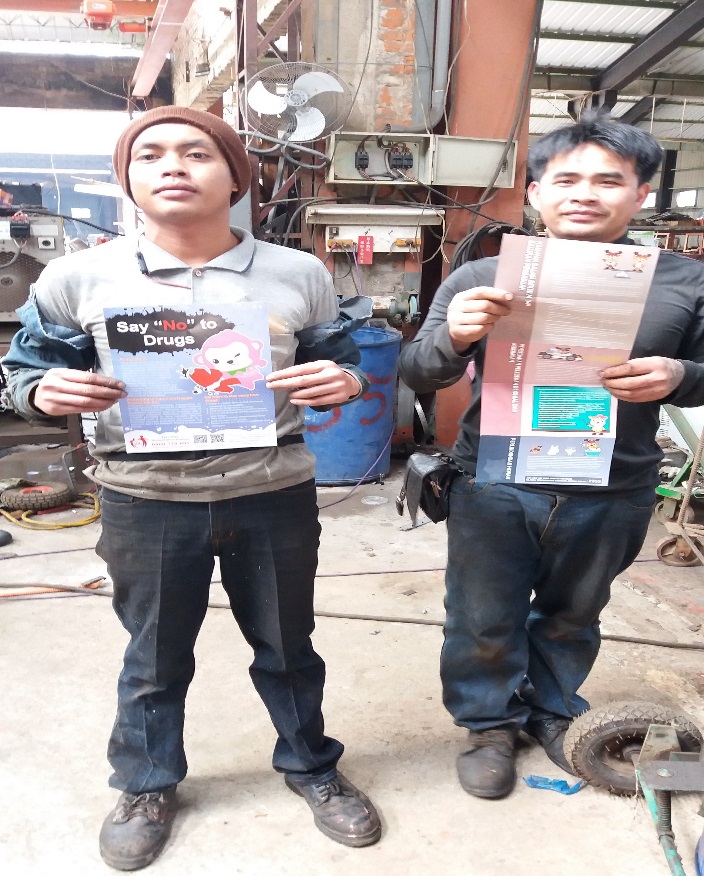 入國訪視向移工發放宣導DM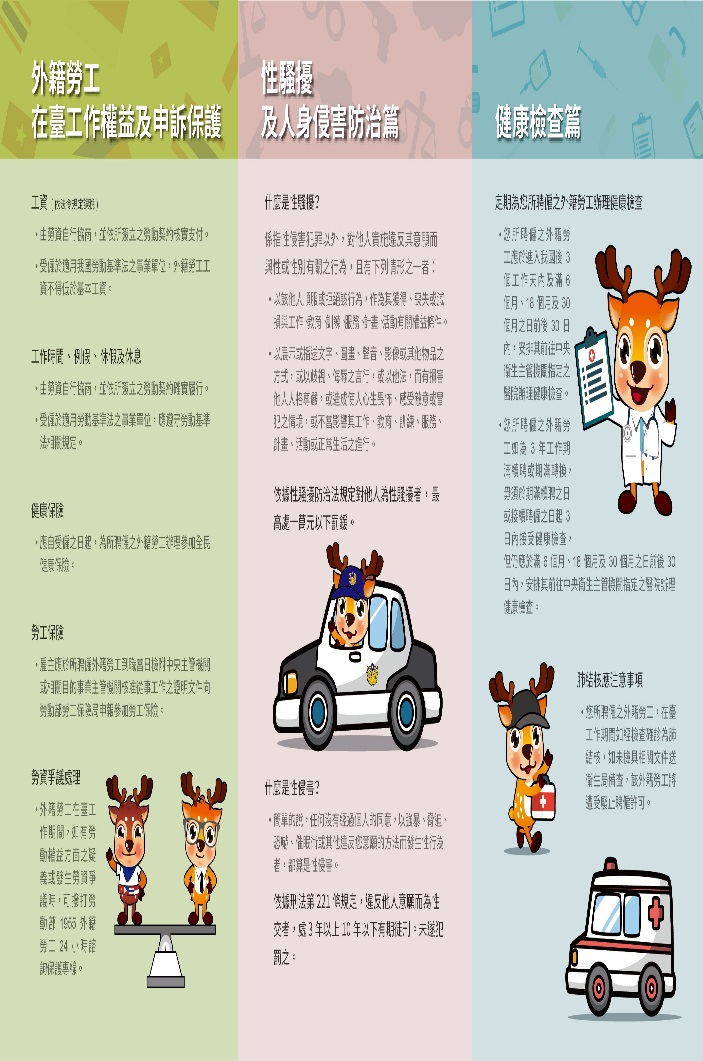 宣導摺頁內容每張照片說明均為50字以內。13相關連結無連結請確認網路連結有效性。14聯絡方式單位名稱：桃園市政府勞動局外勞事務科聯絡人姓名：葉明哲聯絡人電話：03-3322101#6821聯絡人傳真：03-3341689_聯絡人E-mail：10020474@mail.tycg.gov.tw15講師資料無授課講師，屬宣導性質。1.性別培力課程可能有眾多講師分授不同課程，請述明講師及其授課名稱。2.請提供講師最新資料。3.講師資料將隨同本成果表公布於網路，為個資法規範項目，請以書面或電子郵件徵詢講師個人同意上傳，並檢附「個人資料蒐集聲明暨同意書」。16滿意度分析無需包含統計分析，且需區分男女。17其他無均檢附電子檔即可。